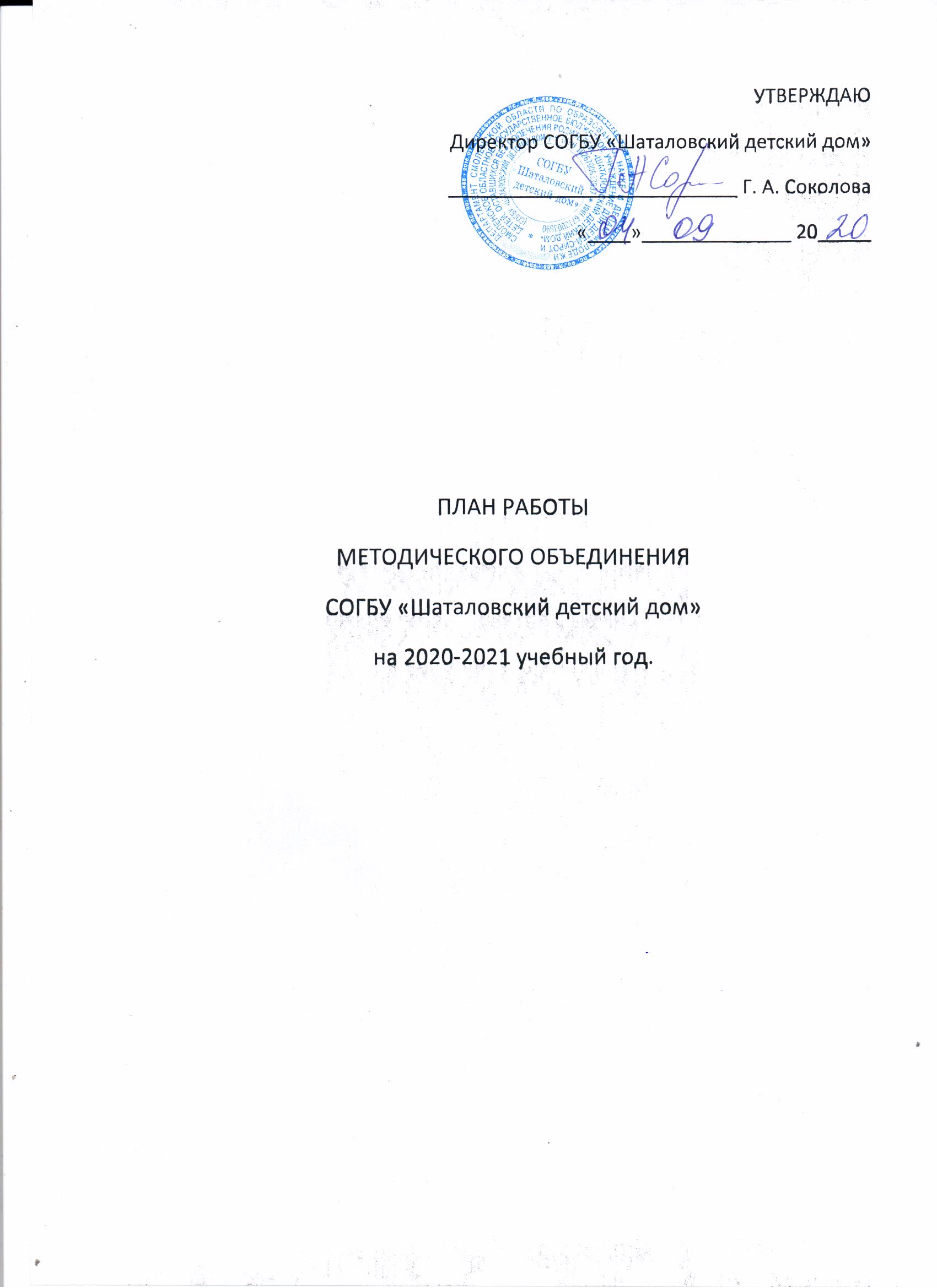 План работы МО СОГБУ «Шаталовский детский дом»ПЛАНработы методического объединенияпедагогического коллектива детского домана 2020 - 2021 учебный годТемы методического объединения:1.Формирование социально-адаптированной личности воспитанников детского дома в процессе трудовой деятельности.2.Совершенствование механизмов формирования и развития кадрового потенциала детского дома.
 Руководитель МО:Луценко Т. В.Цель:Повышение квалификации педагогических работников детского дома, создание для педагогов образовательной среды по освоению опыта личностно – ориентированного обучения и воспитанияЗадачи:Создать условия для профессионального роста, творческой активности, обучения и развития педагогических работников детского дома;Обеспечить рост профессиональной компетентности педагогов: непрерывность самообразования и повышение их квалификации;Организовать информатизацию воспитательного процесса, стимулирование творческого самовыражения, раскрытие профессионального потенциала педагогов;Разработать и организовать программу постоянно действующего семинара;Проанализировать эффективность работы методического объединения по заявленной теме.СрокОбсуждаемые вопросыОтветственныйРезультатсентябрь 2020 г.   1. Определение задач, тем работы методического объединения и утверждение плана на 2020-2021 уч. годЗам директора по УВР Утверждение плана работы методического объединения на годУтверждение порядка работы рабочих группЗащита рабочих программ педагогами детского домаОпределение тем по самообразованию педагоговсентябрь 2020 г.   2. Анализ кадрового потенциала СОГБУ «Шаталовский детский дом»Руководитель МОЛуценко Т. В.Утверждение плана работы методического объединения на годУтверждение порядка работы рабочих группЗащита рабочих программ педагогами детского домаОпределение тем по самообразованию педагоговсентябрь 2020 г.  3. Разработка и утверждение порядка работы рабочих групп по темам СовещаниеУтверждение плана работы методического объединения на годУтверждение порядка работы рабочих группЗащита рабочих программ педагогами детского домаОпределение тем по самообразованию педагоговсентябрь 2020 г.   4.Совещание специалистов учреждения «Ознакомление с Примерными АООП для детей с ЗПР».(учитель-логопед, психолог, учитель-дефектолог, воспитатели, педагог дополнительного образования, инструктор по физической культуре)    5.Совещание специалистов учреждения «Ознакомление с Примерными АООП для детей с УО».(учитель-логопед, психолог, учитель-дефектолог, воспитатели, педагог дополнительного образования, инструктор по физической культуре)     6.Совещание специалистов учреждения «Формирование групп воспитанников с ОВЗ по заключениям ТПМПК и утверждение циклограмм работы специалистов».                                                     Экспертиза рабочих программ специалистов детского дома  1..Совещание специалистов учреждения «Представление и утверждение АООП  ДО для детей с ЗПР  специалистами учреждения»                             2. Совещание специалистов учреждения  «Представление и утверждение АООП ДО для детей с УО  специалистами учреждения»  3. Обсуждение тем и системы работы по самообразованию педагогических работниковКруглый столУтверждение плана работы методического объединения на годУтверждение порядка работы рабочих группЗащита рабочих программ педагогами детского домаОпределение тем по самообразованию педагоговНоябрь 2020 г.   1. Личностно-профессиональное развитие педагога. Основные педагогические компетенции педагога по ФГОСВоспитательРазвитие творческого потенциала членов коллективНоябрь 2020 г.    2. Инновационные формы повышения квалификации педагогаВоспитательРазвитие творческого потенциала членов коллективНоябрь 2020 г.Развитие творческого потенциала членов коллективЯнварь 2021 г.   1. Социальная адаптация воспитанников детского дома как психолого-педагогическая проблемаВоспитательЯнварь 2021 г.   2. Совещание специалистов учреждения «Подведение промежуточных результатов освоения воспитанниками АООП ДО для детей с ЗПР»   3.  Совещание специалистов учреждения «Подведение промежуточных результатов освоения воспитанниками АООП ДО для детей с УО»                                                          4. Трудовая деятельность как явление социальное и педагогическоеСпециалистыВоспитательЯнварь 2021 г. 5. Условия формирования социально-трудовой адаптации воспитанников детского домаВоспитательМарт 2021 г.   1. Организационно-педагогическая деятельность по социально-трудовой адаптации воспитанников детского дома (в форме представления педагогического опыта)Воспитатели и СпециалистыРазвитие творческого потенциала членов коллективаМарт 2021 г.  2. Механизмы развития кадрового потенциала в детском домеВоспитательРазвитие творческого потенциала членов коллективаМай 2021 г.   1. Анализ работы методического объединения воспитателей за 2020/2021 год, определение задач на 2020/2021 уч.год;  перспективы развития методического объединения на новый учебный год;Круглый столПодведение итогов работы МО и утверждение плана мероприятий летнего отдыха детейМай 2021 г.    2. Итоговое совещание специалистов учреждения «Годовые отчёты специалистов учреждения по итогам освоения воспитанниками АООП ДО для детей с ЗПР»   3. Итоговое совещание специалистов учреждения «Годовые отчёты специалистов учреждения по итогам освоения воспитанниками АООП ДО для детей с УО»                     4.Малый педсовет: «Анализ результатов диагностик, рекомендации и психолого-педагогические характеристики воспитанников»                                                    5. Подведение итогов аттестации, курсовой системы повышения квалификации пед. кадров за 2020–2021 уч. год.Зам. Директора по УВРруководитель МОПодведение итогов работы МО и утверждение плана мероприятий летнего отдыха детейМай 2021 г.6. Содержание и формы работы с детьми в летний оздоровительный периодКруглый столПодведение итогов работы МО и утверждение плана мероприятий летнего отдыха детей